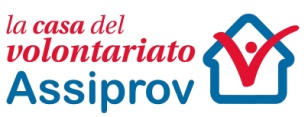 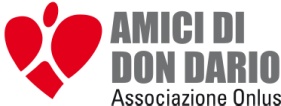 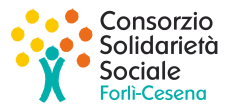 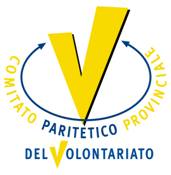 Allegato al regolamento

 LOTTERIA della SOLIDARIETA’ XVI Ediz. 2016 – 2017 CONFERMA DI ADESIONEIl/la sottoscritto/a______________________________________________________ della____________________________________________________________________ ________________________________________________________________________ dichiara sotto la propria responsabilità, di avere preso visione del regolamento e conferma l’intenzione di aderire alla presentazione di un Progetto, accettando le condizioni poste, entro il termine stabilito e di impegnarsi alla vendita di n° 500 biglietti. Firma del legale rappresentante Data